Тема «Истина. Абсолютная и относительная истина.»Абсолютная истина — это полное, исчерпывающее знание человека о чём-либо. Данное знание не будет опровергнуто или дополнено с развитием науки.Примеры: человек смертен, дважды два — четыре.Относительная истина – это знание, которое будет пополняться с развитием науки, так как оно ещё неполное, не до конца раскрывает суть явлений, предметов и т.д. Происходит это в и силу того, что на данном этапе развития человечества наука пока не может дойти до конченой сути изучаемого предмета.Пример: сначала люди открыли, что вещества состоят из молекул, потом – из атомов, затем- из электронов и т.д.Как видим, на каждом этапе развития науки представление об атоме было истиной, но неполной, то есть относительной.Разница между абсолютной и относительной истиной состоит в том, насколько полно изучено то или иное явление или предмет.Запомните: абсолютная истина всегда была сначала относительной. Относительная истина может стать абсолютной с развитием науки.Бывает ли две истины?Нет, двух истин не бывает. Может быть несколько точек зрения на изучаемый предмет, но истина всегда одна.Что является противоположностью истины?Противоположность истины- заблуждение.Заблуждение – это знание, не соответствующее предмету познания, но принимаемое за истину. Учёный верит в то, что его знания о предмете- истинные, хотя он заблуждается.Запомните: ложь- не является противоположностью истины.Ложь — это категория морали. Для неё характерно то, что истина скрывается с какой-то целью, хотя она известна.Заблуждение же — это не ложь, а искренняя вера в то, что знания истинные (например, коммунизм- это заблуждение, такого общества быть не может в жизни человечества, но в него искренне верили целые поколения советских людей).Объективная и субъективная истинаОбъективная истина — это такое содержание человеческого знания, которое существует в реальной действительности и не зависит от человека, от его уровня познания. Это весь мир, существующий вокруг.Например, многое в мире, во Вселенной существует в реальности, хотя человечество ещё не познало это, возможно ,не познает никогда, но всё это существует, объективная истина.Субъективная истина – это знания, полученные человечеством в результате его познавательной деятельности, это всё то в реальной действительности, что прошло через сознание человеком, понято им.Запомните: объективная истина не всегда субъективная, а субъективная истина — всегда объективна.Критерии истиныЧувственный опыт — самый простой и надёжный критерий истины.Как определить, что яблоко вкусное- попробовать его; как понять, что музыка прекрасная- послушать её; как убедиться, что цвет листьев зелёный- посмотреть на них.Теоретические сведения о предмете познания, то есть теория.Множество предметов не поддаётся чувственному восприятию. Мы никогда не сможем увидеть, например, Большой взрыв, в результате которого образовалась Вселенная. В этом случает теоретическое изучение, логические выводы помогут признать истину.Теоретические критерии истины:Соответствие логическим законамСоответствие истины тем законам, которые были открыты людьми ранееПростота формулировки, экономичность высказыванияПрактика. Данный критерий тоже является очень эффективным, так как истинность знаний доказывается практическим путём.(О практике будет отдельная статья, следите за публикациями)Таким образом, главная цель любого познания — установить истину. Именно этому посвящена деятельность учёных, именно этого пытается добиться в жизни каждый из нас: знать истину, чего бы она ни касалась.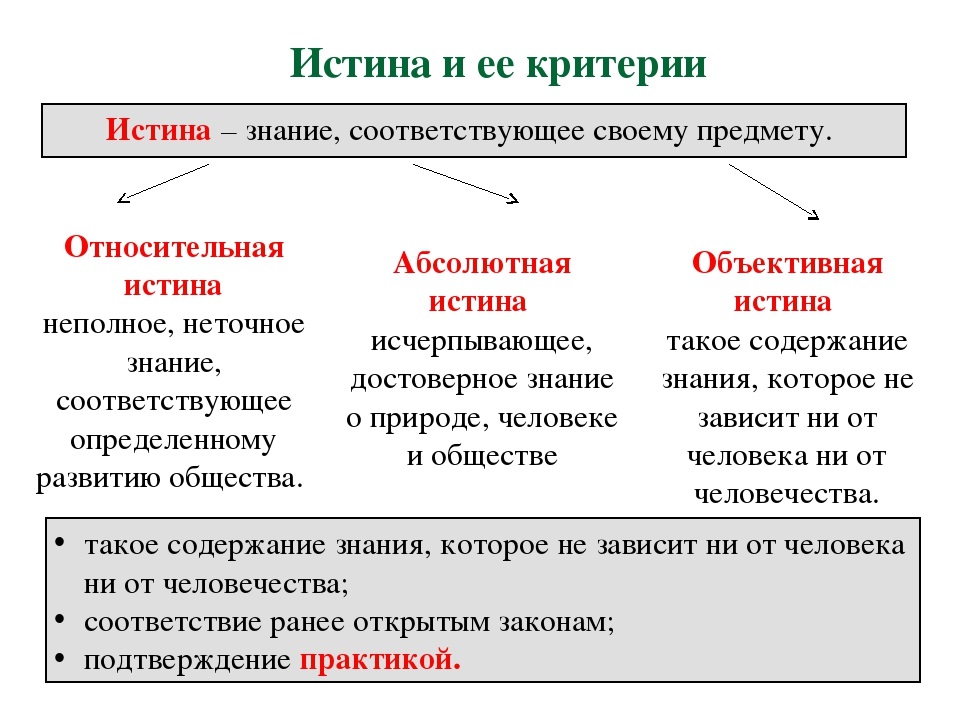 